Supplementary InformationFacile synthesis of templated activated carbon from cellulose nanofibers and MgO nanoparticles via integrated carbonization-activation method as an eco-friendly supercapacitorMark Adam FERRYa, Jun MARUYAMAb,*,§, Taka-Aki ASOHb, Hiroshi UYAMAa,**,§
a Osaka Graduate School of Engineering, Division of Applied Chemistry, 2-1 Yamadaoka, Suita, Osaka, 565-0871 Japanb Osaka Research Institute of Industrial Science and Technology, Research Division of Environmental Technology, 1-6-50 Morinomiya, Osaka, 536-8553 Japan*Corresponding author: maruyama@orist.jp (J. M), uyama@chem.eng.osaka-u.ac.jp (H. U.)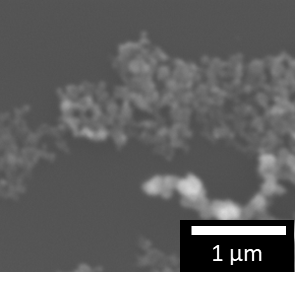 Figure S1. SEM image of MgO NPs with an average size of 52.6 ± 5.9 nm.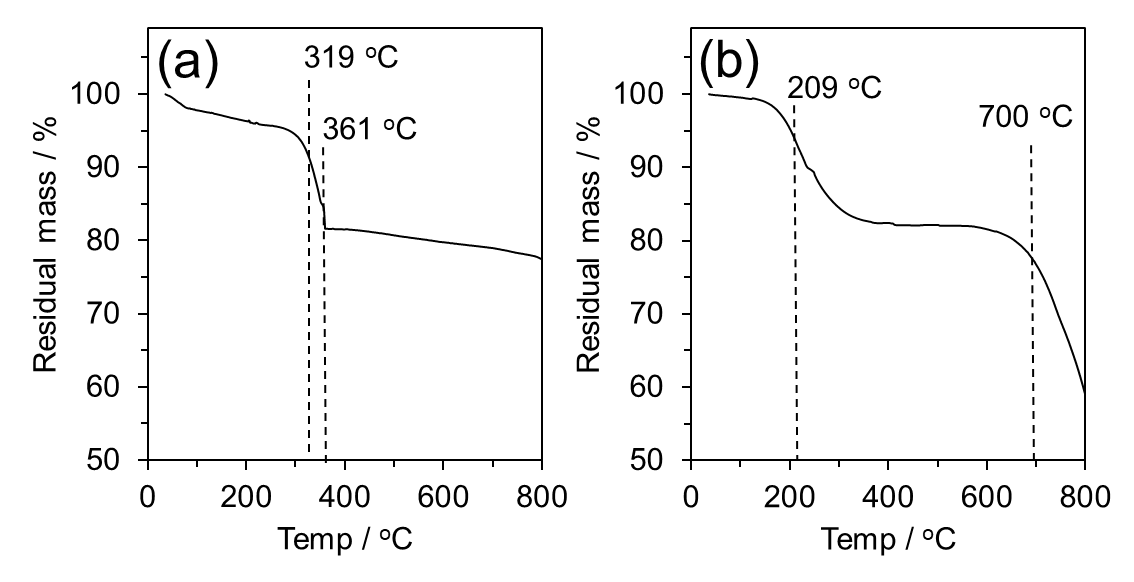 Figure S2. TGA curves of a) formed Mg(OH)2 formed as a result of mixing TOCN with MgO in water, and b) KOH. 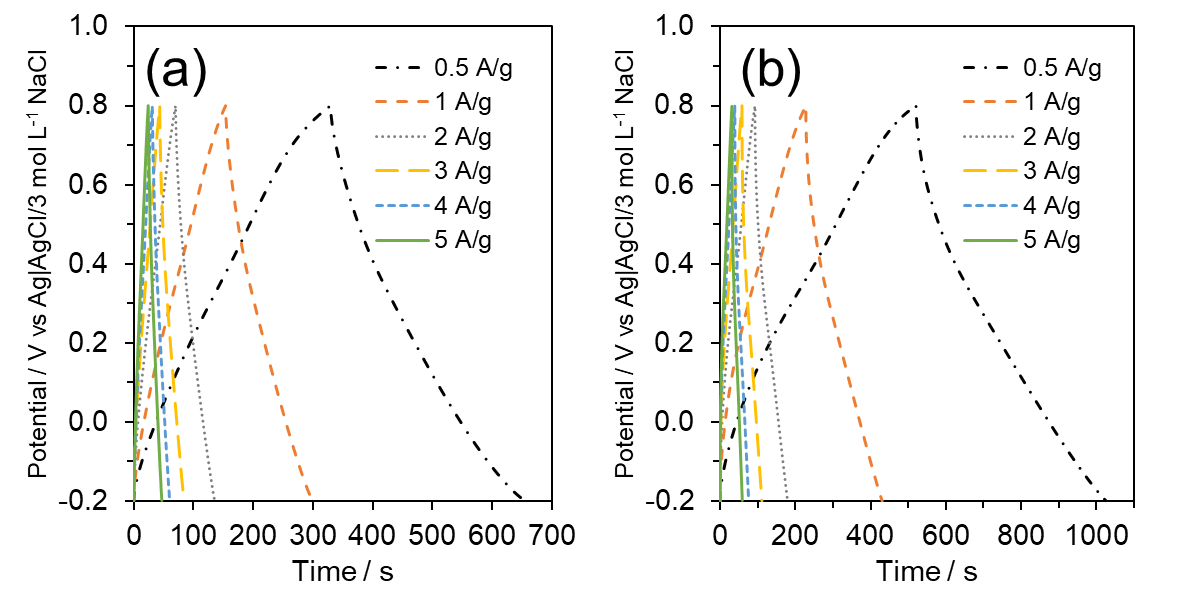 Figure S3. GCD curves of a) TAC-C600 and b) TAC-C700 at varying current densities.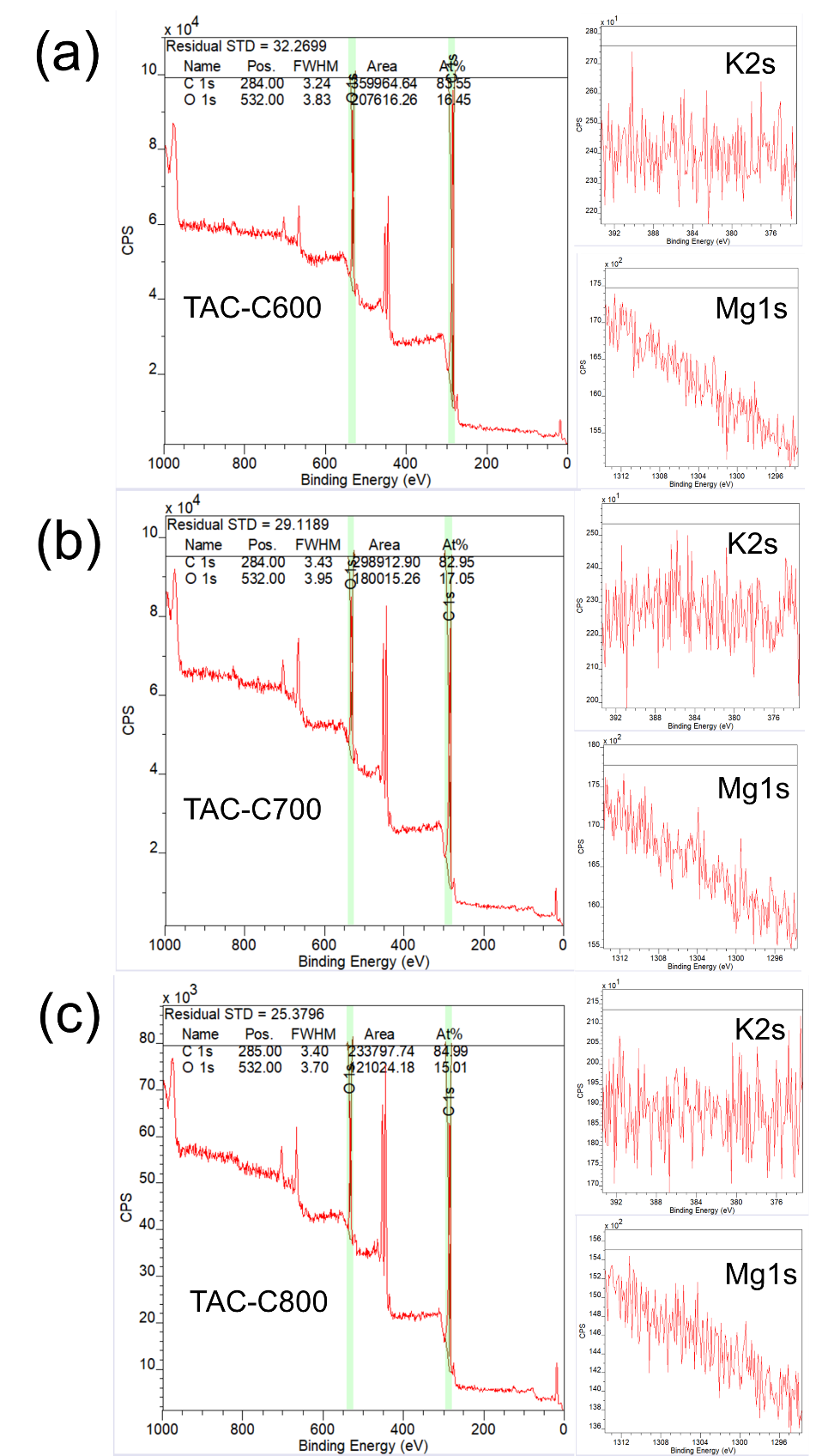 Figure S4. XPS spectra (wide, K2s, and Mg1s) of a) TAC-C600, b) TAC-C700, and c) TAC-C800. Note that the non-highlighted peaks are all from the indium pellet used to adhere the powdered TAC onto for XPS analysis.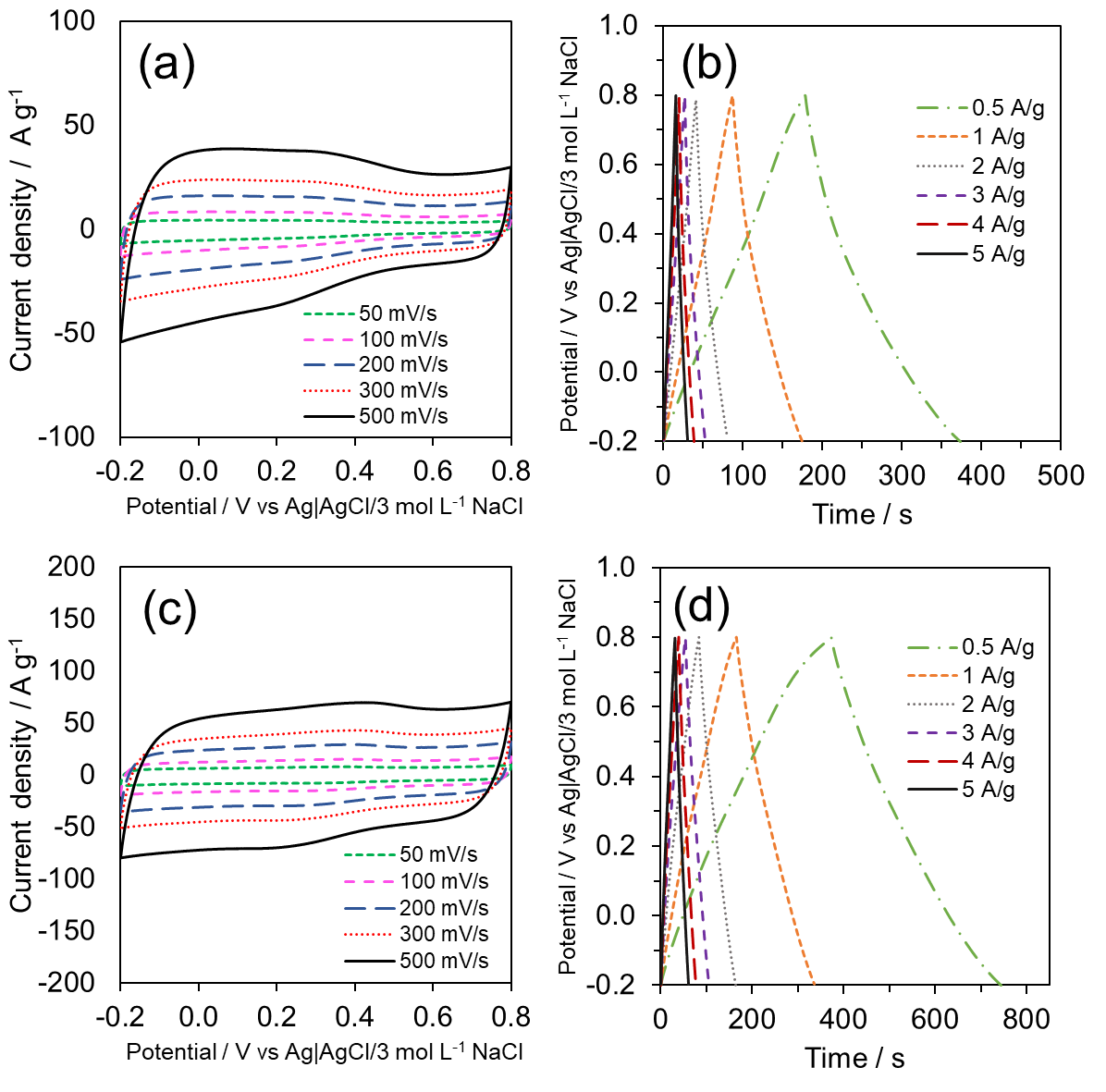 Figure S5. CV and GCD curves for TAC-KxM30 (a, b), and TAC-K5Mx (c, d), respectively.Table S1. SBET, BJH pore volume analysis, and XPS elemental composition of TAC-K5Mx and TAC-KxM30. Table S2. Deconvoluted Raman spectra peaks and their corresponding ratios with respect to the G-band for TAC samples with varying amounts of KOH.  Table S3. XPS C1s and O1s narrow spectra peak identification for TAC with varying amounts of KOH.Table S4. Deconvoluted Raman spectra peaks and their corresponding ratios with respect to the G-band for TAC samples with varying amounts of MgO.  Table S5. XPS C1s and O1s narrow spectra peak identification for TAC with varying amounts of MgO.Table S6. Deconvoluted Raman spectra peaks and their corresponding ratios with respect to the G-band for TAC samples activated at varying temperatures.   Table S7. XPS C1s and O1s narrow spectra peak identification for TAC activated at varying temperatures.SampleSBET / BJH Vtotal /BJH Vmicro / BJH Vmicro / BJH Vmeso-macro / BJH Vmeso-macro / XPSXPSXPSSamplem2 g-1cm3 g-1cm3 g-1%cm3 g-1%C at%O at%O/CTAC-K5Mx13430.400.3279.70.0820.387.4912.510.143TAC-KxM3011960.610.1827.60.4872.490.469.540.105SampleID/IGIP/IGIAm/IGTAC-K21.180.430.54TAC-K51.150.350.51TAC-K71.200.350.49TAC-K101.200.400.62SampleC1sC1sC1sC1sO1sO1sO1sO1sSampleC at%GroupB.E. eVConc. at%O at%GroupB.E. eVConc. at%TAC-K286.35C-C/C=C284.837.913.65C-O532.392.5TAC-K286.35C-O286.123.313.65C=O536.67.5TAC-K286.35C=O288.235.613.65TAC-K286.35π→π*292.21.213.65TAC-K588.07C-C/C=C285.050.211.93C-O532.490.3TAC-K588.07C-O286.519.411.93C=O537.19.7TAC-K588.07C=O288.318.911.93TAC-K588.07π→π*290.711.511.93TAC-K786.24C-C/C=C285.040.013.76C-O532.492.7TAC-K786.24C-O286.442.113.76C=O536.57.3TAC-K786.24C=O289.06.713.76TAC-K786.24π→π*290.111.213.76TAC-K1086.69C-C/C=C284.945.913.31C-O532.488.5TAC-K1086.69C-O286.319.213.31C=O536.711.5TAC-K1086.69C=O288.634.913.31SampleID/IGIP/IGIAm/IGTAC-M51.180.280.48TAC-M101.150.350.51TAC-M301.260.480.65TAC-M501.210.420.64SampleC1sC1sC1sC1sO1sO1sO1sO1sSampleC%GroupB.E. eVConc. at%O%GroupB.E. eVConc. at%TAC-M583.46C-C/C=C285.044.016.54C-O532.389.5TAC-M583.46C-O286.431.816.54C=O536.410.5TAC-M583.46C=O289.017.716.54TAC-M583.46π→π*291.46.516.54TAC-M1088.07C-C/C=C285.050.211.93C-O532.490.3TAC-M1088.07C-O286.519.411.93C=O537.19.7TAC-M1088.07C=O288.318.911.93TAC-M1088.07π→π*290.711.511.93TAC-M3084.99C-C/C=C285.043.215.01C-O532.394.3TAC-M3084.99C-O285.416.015.01C=O537.112.11TAC-M3084.99C=O288.031.215.01TAC-M3084.99π→π*291.49.715.01TAC-M5087.34C-C/C=C284.941.012.66C-O532.389.8TAC-M5087.34C-O286.124.712.66C=O536.210.2TAC-M5087.34C=O287.820.612.66TAC-M5087.34π→π*290.713.712.66SampleID/IGIP/IGIAm/IGTAC-C6000.9960.4000.687TAC-C7001.1840.4080.641TAC-C8001.2550.4750.649SampleC1sC1sC1sC1sO1sO1sO1sO1sSampleC at%GroupB.E. eVConc. at%O at%GroupB.E. eVConc. at%TAC-C60083.55C-C/C=C284.644.216.45C-O532.490.25TAC-C60083.55C-O286.334.516.45C=O536.89.75TAC-C60083.55C=O289.216.216.45TAC-C60083.55π→π*291.95.116.45TAC-C70082.95C-C/C=C284.947.317.05C-O532.389.5TAC-C70082.95C-O286.415.817.05C=O537.510.5TAC-C70082.95C=O288.326.217.05TAC-C70082.95π→π*291.210.717.05TAC-C80084.99C-C/C=C285.043.215.01C-O532.394.3TAC-C80084.99C-O285.416.015.01C=O537.112.11TAC-C80084.99C=O288.031.215.01TAC-C80084.99π→π*291.49.715.01